ДЕНЬ МАТЕРИ Рождественский СДК27 ноября    работники культуры Рождественского СДК проводили мероприятие, посвящённое «Дню матери». Мы посетили самых пожилых матерей нашего поселка. Вручили им небольшие сувениры и сладкие презенты, а также их поздравляли их дети, внуки, и ,конечно, правнуки.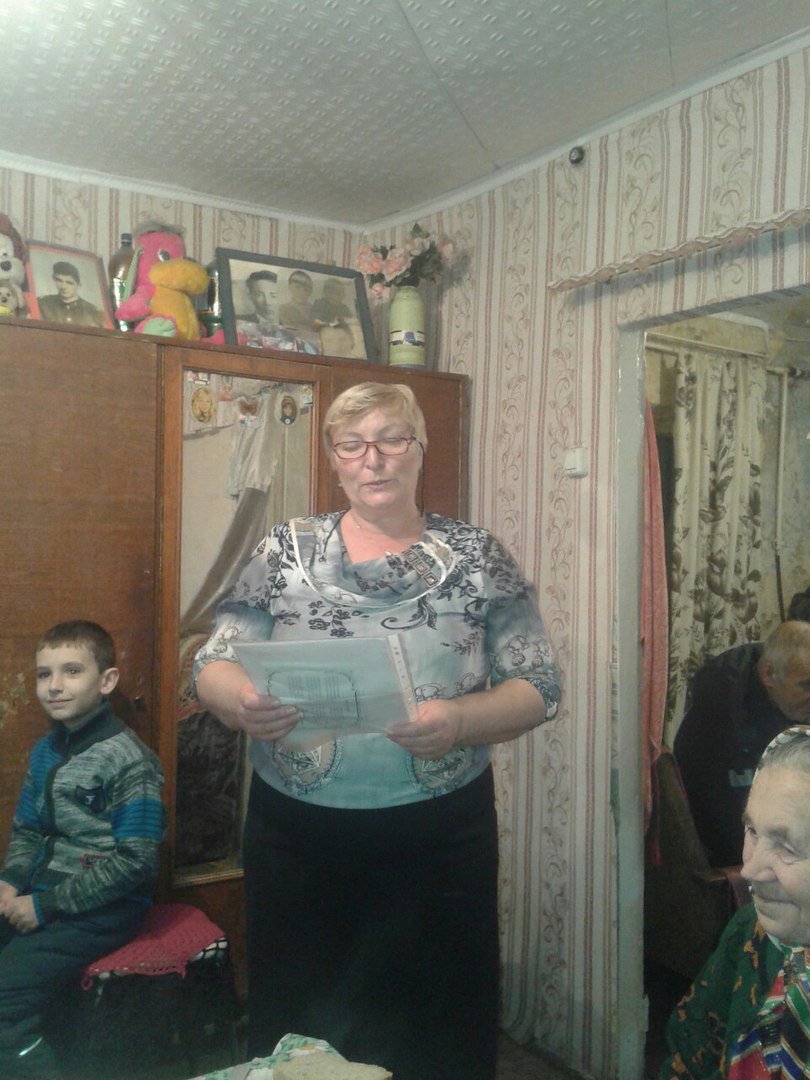 Поздравление принимает  Козлитина  Лариса Егоровна.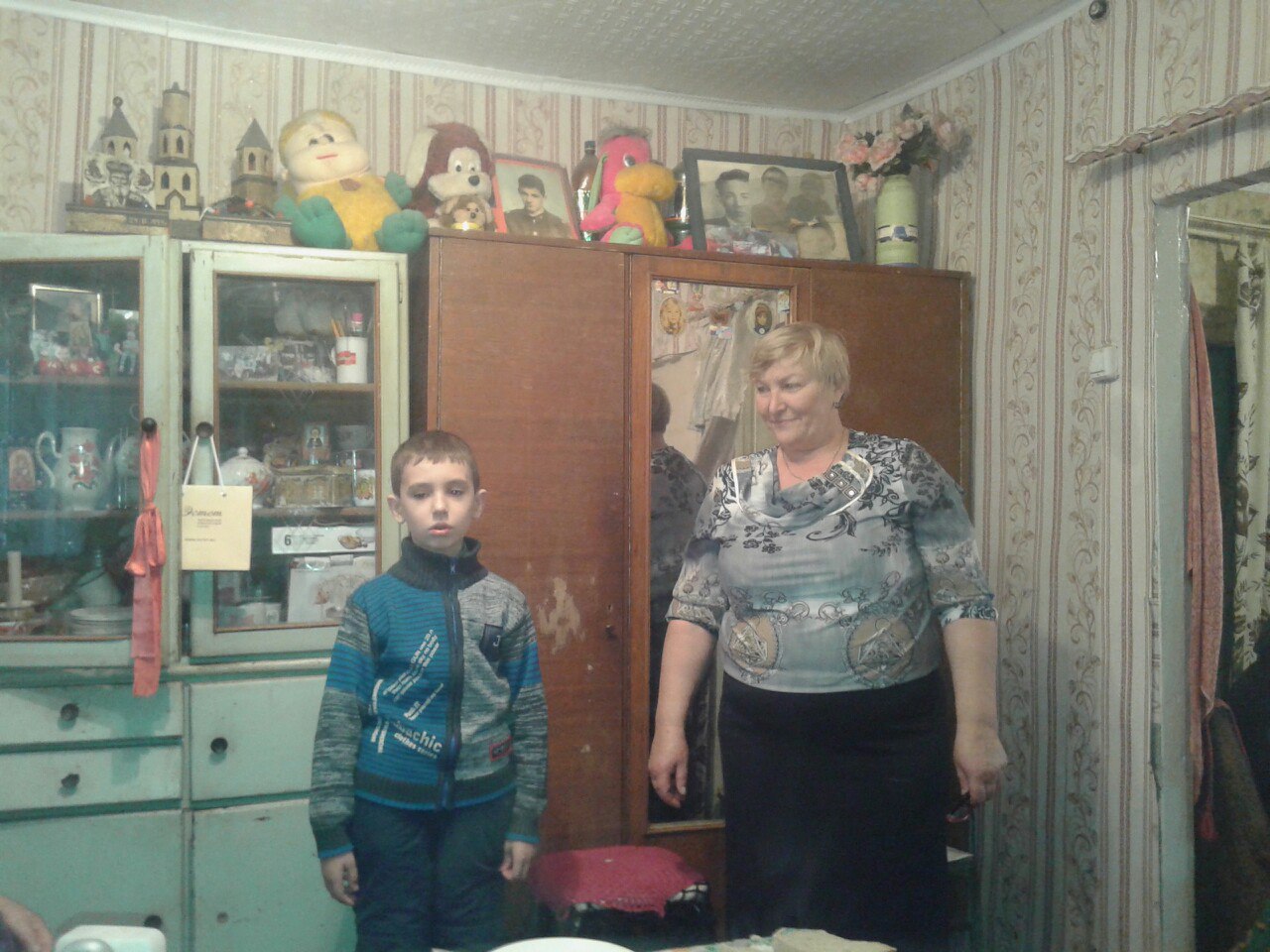 Габриелян Юрий, ученик 2 класса,-  пока он учится в школе -  живет у бабушки – Габриелян Веры Михайловны, поэтому  и поздравлял ее, так как ближе нее у него нет никого.Перемыл бы чашки, ложки (Сын - маме)Если был бы я девчонкой -
Я бы время не терял!
Я б на улице не прыгал,
Я б рубашки постирал,
Я бы вымыл в кухне пол,
Я бы в комнате подмел,
Перемыл бы чашки, ложки,
Сам начистил бы картошки,
Все свои игрушки сам
Я б расставил по местам!
Отчего я не девчонка?
Я бы маме так помог!
Мама сразу бы сказала:
"Молодчина ты, сынок!"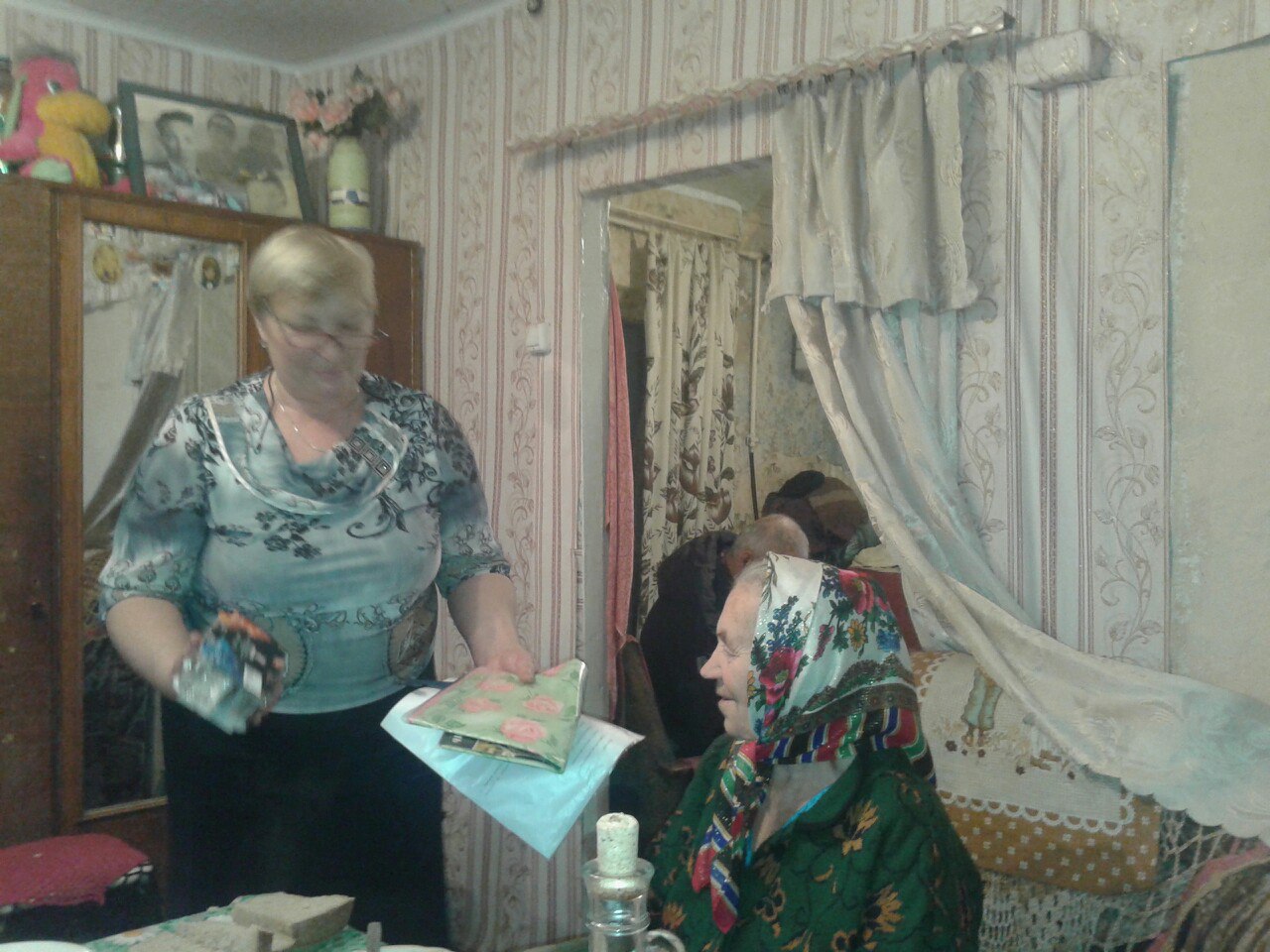 Лариса Егоровна Козлитина  благодарит за оказанное внимание и очень смущается.Иванова Ирина Ивановна,  депутат Собрания депутатов Китаевского сельсовета , заведующая Рождественским СДК, проводившая мероприятие вручает подарки дорогим и уважаемым мамам:-Габриелян Вере Михайловне, воспитавшей пятерых детей;-Козлитиной Ларисе Егоровне, воспитавшей четверых детей;     -Прохоровой Людмиле Ивановне, воспитавшей троих детей ;               - Губановой Ольге Егоровне,воспитавшей  троих детей .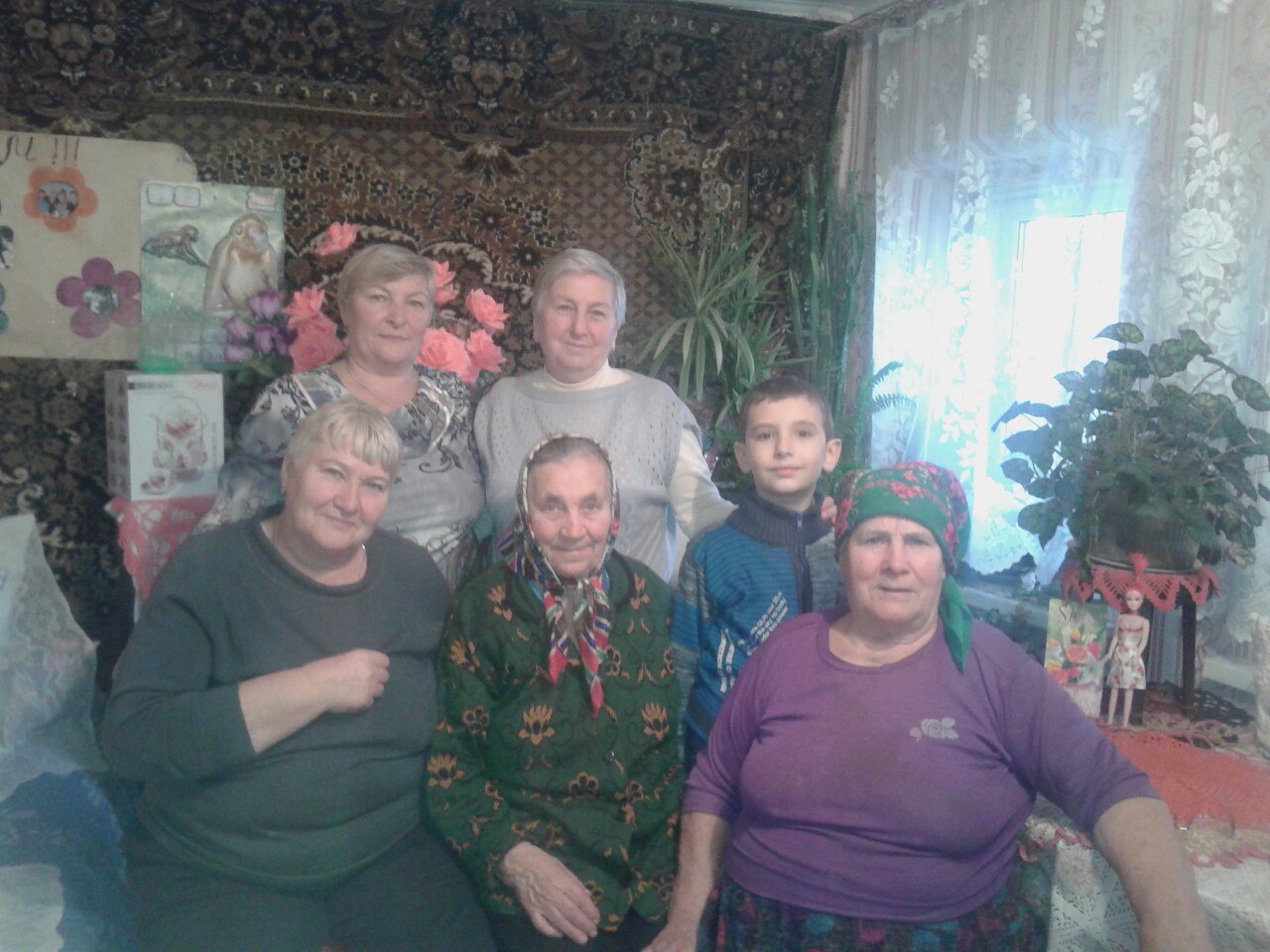 МамаМама, так тебя люблю,
Что не знаю прямо!
Я большому кораблю
Дам названье "МАМА".